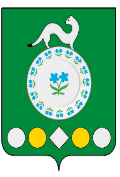 Российская ФедерацияИркутская областьУсольский муниципальный районМишелевское городское поселениеАДМИНИСТРАЦИЯП О С Т А Н О В Л Е Н И Е От __________				                    				№ _______р.п. МишелевкаО выявлении правообладателей ранее учтенного объекта недвижимостиВ соответствии со статьей 14 Федерального закона от 06.10.2003г.               № 131-ФЗ «Об общих принципах организации местного самоуправления в Российской Федерации», статьей 69.1 Федерального закона от 13.07.2015г. 218-ФЗ «О государственной регистрации недвижимости», руководствуясь статьями 22, 46 Устава Мишелевского муниципального образования, администрация Мишелевского муниципального образованияПОСТАНОВЛЯЕТ:Выявлен в отношении жилого помещения с кадастровым номером 38:16:000039:161, расположенного по адресу: Иркутская область, Усольский район, рп. Мишелевка, ул.Щорса,д.8Г, кв.15,в качестве его правообладателя, владеющего данным объектом недвижимости на праве собственности, Белодед Николай Андреевич, Право собственности Белодеда Николая Андреевича на указанный в пункте 1 настоящего постановления объект недвижимости подтверждается Указанный в пункте 1 настоящего постановления объект недвижимости не прекратил свое существование, что подтверждается актом осмотра от 20.02.2023 г. № 525 (копия прилагается).Глава Мишелевского муниципального образования                                                          Н.А. Валянин